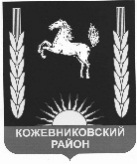 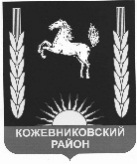 АДМИНИСТРАЦИЯ    кожевниковского   районаРАСПОРЯЖЕНИЕ21.04.2020 г.                                                                                                                      № 183-рс. Кожевниково   Кожевниковского района   Томской областиО внесении изменений в распоряжение Администрации Кожевниковского района от 27.03.2020 № 140-р «О создании штаба по предупреждению распространения новой коронавирусной инфекции (2019 –nCoV) на территории Кожевниковского района»В связи с кадровыми и организационно-штатными изменениями1.  Внести в распоряжение  Администрации Кожевниковского района от 27.03.2020 № 140-р «О создании штаба по предупреждению распространения новой коронавирусной инфекции (2019 –nCoV) на территории Кожевниковского района» изменение, изложив состав штаба по оперативному реагированию  по предупреждению распространения новой коронавирусной инфекции (2019 –nCoV) на территории Кожевниковского района в новой редакции согласно приложению к настоящему распоряжению.          2. Разместить настоящее распоряжение на официальном сайте органов местного самоуправления Кожевниковского района.          3.   Настоящее распоряжение вступает в силу со дня его подписания.